Проект    Постановления«___» ________  2019 йыл                          №_                «___» ______ 2019 годаОб утверждении  Программы комплексного  развития социальной инфраструктуры сельского  поселения    Мерясовский сельсовет муниципального района Баймакский  район Республики Башкортостанна  2019 – 2032 годы     	В соответствии с Градостроительным кодексом Российской Федерации, Федеральным законом от 06.10.2003г. № 131-ФЗ «Об общих принципах организации местного самоуправления в Российской Федерации», Генеральным планом сельского поселения Мерясовский  сельсовет муниципального района Баймакский  район Республики Башкортостан  п о с т а н о в л я ю: Утвердить Программу комплексного  развития социальной инфраструктуры сельского поселения Мерясовский сельсовет муниципального района Баймакский  район Республики Башкортостан  на 2019 – 2032 годы.        2. Разместить настоящее Постановление в здании администрации сельского поселения, а так же опубликовать  на  официальном сайте администрации сельского поселения Мерясовский сельсовет муниципального района Баймакский  район Республики Башкортостан в информационно-телекоммуникационной сети «Интернет» -   www.meryas.ru        3.Контроль за исполнением настоящего Постановления оставляю за собой.        4.Настоящее постановление вступает в силу с момента его официального опубликования.Глава сельского поселенияМерясовский сельсоветмуниципального районаБаймакский район Республики Башкортостан              		               Т.М.ХафизоваУтверждена Постановлением главысельского поселения Мерясовский  сельсоветмуниципального района Баймакский  районРеспублики Башкортостан№__ от «__»____ 2019г.Программа комплексного развития социальной инфраструктуры сельского поселения  Мерясовский  сельсовет муниципального района Баймакский  район Республики Башкортостан на 2019-2032 годы.Паспорт программы.Перечень подпрограмм и основных мероприятий 1. Введение    Необходимость реализации  закона № 131-ФЗ от 06.10.2003 «Об общих принципах организации местного самоуправления в Российской Федерации» актуализировала потребность местных властей  в разработке  эффективной  стратегии развития не только на муниципальном уровне, но и на уровне отдельных сельских поселений.    Стратегический план развития сельского поселения отвечает потребностям  и проживающего на его территории населения, и объективно происходящих на его территории процессов. Программа комплексного развития социальной инфраструктуры сельского поселения Мерясовский сельсовет муниципального района Баймакский  район Республики Башкортостан (далее – Программа) содержит  чёткое представление  о  стратегических целях, ресурсах, потенциале  и об основных направлениях социального развития сельского поселения на среднесрочную перспективу. Кроме того, Программа содержит совокупность  увязанных по ресурсам, исполнителям и срокам реализации мероприятий, направленных на достижение стратегических целей социального развития сельского поселения.     Цели развития сельского поселения и программные мероприятия, а также необходимые для их реализации ресурсы, обозначенные в Программе,  могут ежегодно корректироваться и дополняться в зависимости от складывающейся ситуации, изменения внутренних и внешних условий.     Разработка настоящей Программы обусловлена необходимостью определить приоритетные по социальной значимости стратегические линии устойчивого развития сельского поселения Мерясовский сельсовет муниципального района Баймакский  район Республики Башкортостан - доступные для потенциала территории, адекватные географическому, демографическому, экономическому, социокультурному потенциалу, перспективные и актуальные для социума сельского поселения. Программа устойчивого развития направлена на осуществление комплекса мер, способствующих стабилизации и развитию экономики, повышению уровня занятости населения, решению остро стоящих социальных проблем, межведомственной, внутримуниципальной, межмуниципальной и межрегиональной кооперации.      Главной целью Программы является повышение качества жизни населения, его занятости и самозанятости экономических, социальных и культурных возможностей на основе развития сельхозпроизводства, предпринимательства, личных подсобных хозяйств торговой инфраструктуры и сферы услуг. Благоприятные условия для жизни населения - это возможность полноценной занятости, получения высоких и устойчивых доходов, доступность широкого спектра социальных услуг, соблюдение высоких экологических стандартов жизни. В первую очередь это налаживание эффективного управления, рационального использования финансов и собственности.      Для обеспечения условий  успешного выполнения мероприятий  Программы, необходимо на уровне каждого сельского поселения разрабатывать механизмы, способствующие эффективному протеканию процессов реализации Программы. К числу таких механизмов относится  совокупность необходимых нормативно-правовых актов, организационных, финансово-экономических,  кадровых и других мероприятий, составляющих условия и предпосылки  успешного выполнения мероприятий Программы и достижения целей социального развития сельского поселения.2. Социально-экономическая ситуация  и потенциал развития  сельского поселения Баймакский  сельсовет муниципального района Баймакский  район Республики Башкортостан.2.1. Анализ социального развития сельского поселенияОбщая площадь сельского поселения Мерясовский  сельсовет составляет  9 882,29 га. Численность населения по данным статистики на 01.01.2019 года составила  914 человек. В состав сельского поселения входят с. Мерясово, д. Бахтигареево.Наличие земельных ресурсов сельского поселения Мерясовский  сельсовет: Таб.1Баланс территории сельского поселения Мерясовский сельсоветпо категориям  земельБаланс земель населенных пунктов по функциональным  зонам(на расчетный срок)Условные обозначения функциональных зон в таблице баланса земель:Ж – жилая усадебная застройкаОД – земли общественно-деловой зоны общего пользованияПК – производственно-коммунальная зонаУ – улицы, дороги, проездыК – кладбищаВ – водная поверхностьР –  рекреационная зонаЗ –  зеленые насаждения общего пользования2.2 Численность населения сельского поселения Мерясовский сельсовет по демографической емкости территории определена на расчетный срок 2309 человек, в том числе:c.Мерясово:.- существующее население 818 чел.д.Бахтигареево:- существующее население 94 чел.2.3.2.  Мероприятия по жилой застройке Административное делениеСельское поселение Мерясовский  сельсовет муниципального района Баймакский  район Республики Башкортостан включает в себя 2 населенных пункта, с административным центром в с.Мерясово.Таб.22.3 Демографическая ситуация Общая  численность  населения сельского поселения Мерясовский  сельсовет на 01.01.2019 года  составила 914 человек. Численность  трудоспособного  возраста  составляет 511 человека (55,9 % от общей  численности). Данные о возрастной структуре населения на 01. 01. 2019 г.                                                                                                                                                                                         Таб.3       Демографическая ситуация в сельском поселении Мерясовский  сельсовет  в 2018 году  по сравнению с предыдущими периодами в удовлетворительное,  число родившихся не превышает число умерших. Баланс  населения  также не  улучшается, из-за превышения числа убывших, над числом прибывших на территорию сельского поселения.          Короткая продолжительность жизни, невысокая рождаемость, объясняется следующими факторами: многократным повышением стоимости самообеспечения (питание, лечение, лекарства, одежда),  прекращением деятельности ранее крупных  предприятий, появилась безработица, резко снизились доходы населения. Ситуация в настоящее время начала улучшаться.       Деструктивные изменения в системе медицинского обслуживания также оказывают влияние на рост смертности от сердечно-сосудистых заболеваний, онкологии. На показатели рождаемости влияют следующие моменты:- материальное благополучие;- государственные выплаты за рождение второго ребенка;- наличие собственного жилья;- уверенность в будущем подрастающего поколения.2.4    Рынок труда в сельском поселении      Численность трудоспособного населения - 511 человека. Доля численности населения в трудоспособном возрасте от общей составляет  55,9 процент. В связи с отсутствием крупных предприятий, часть трудоспособного населения вынуждена работать за пределами сельского поселения Мерясовский   сельсовет.Таб.4       Из приведенных данных видно, что лишь  45,4 % граждан трудоспособного возраста трудоустроены. Пенсионеры составляют 20,7%  населения. В сельском поселении существует серьезная проблема занятости трудоспособного населения. В связи с этим одной из  главных задач для органов местного самоуправления в сельском поселении должна стать занятость населения. 2.5 Развитие отраслей социальной сферыПрогнозом на 2019 год и на период до 2032 года  определены следующие приоритеты социального  развития сельского поселения Мерясовский сельсовет муниципального района Баймакский  район Республики Башкортостан:-повышение уровня жизни населения сельского поселения Мерясовский  сельсовет муниципального района Баймакский  район Республики Башкортостан, в т.ч. на основе развития социальной инфраструктуры;-улучшение состояния здоровья населения на основе доступной широким слоям населения медицинской помощи и повышения качества медицинских услуг;-развитие жилищной сферы в сельском поселении Мерясовский сельсовет;-создание условий для гармоничного развития подрастающего поколения в сельском поселении Мерясовский  сельсовет;-сохранение объектов культурного наследия.2.6 Культура    Мерясовское сельское поселение муниципального района Баймакский район, имея интересную историю, обладает культурным потенциалом для развития сферы культуры  и отдыха.  Предоставление услуг населению в области культуры в Мерясовском сельском поселении осуществляют:   Основными задачами в сфере культуры должны стать мероприятия по проведению ремонта существующих учреждений. Современное развитие сферы культуры должно идти не только по пути популяризации учреждений. Важным направлением должно стать просвещение населения в истории своего поселения, повышение исторической и культурной грамотности. Значительным направлением является проведение различных культурных мероприятий на базе существующих библиотеки, музея, клубов,  превращение библиотеки в информационный центр.  К 2039 году потребность в клубах должна составить 400 мест, в библиотеках книжный фонд составит 15000 экземпляров.    В 2020 году Мерясовский СДК будет переведен на автономное газовое отопление, так же планируется капитальный ремонт окон и дверей2.7 Физическая культура и спорт    Таб.5Спортивная площадка по занимаемой площади превосходит 100% обеспеченность населения по существующим нормативам на количество населения в сельском поселении Мерясовский  сельсовет.В сельском поселении в парке «Победы» имеются спортивная площадка, где проводятся игры и соревнования по волейболу, баскетболу, футболу.В зимний период любимыми видами спорта среди населения является катание на коньках, на лыжах, хоккей.Сельское поселение достойно представляет многие виды спорта на районных и республиканских  соревнованиях. 2.8    ОбразованиеНа территории сельского поселения находится следующее образовательное учреждение,                                                                                                                                                                                  Таб.6   В состоянии современного демографического роста всё более острым является вопрос образования. Система образования, включая все её уровни должны развиваться стабильными и высокими темпами. Это даст ей возможность адекватно реагировать на меняющиеся условия жизни общества На территории сельского поселения находится детский сад и школа начальных классов в одном здании. В связи с демографическим спадом наблюдается постепенное снижение численности обучающихся. В  МОБУ НОШ д/с  трудятся  3 педагога и 1 повар, 1 сторож, учителя начальных классов имеют высшее  образование.Планирование мероприятий по укреплению материально-технической базы ОУ:-Текущий ремонт здания детский сад - начальная школа-Укрепление материально-технической базы образовательного учреждения-проведение ремонтных работ в соответствии с муниципальной программой  «Совершенствование условий функционирования и развития материально-технической базы образовательных учреждений» муниципального района Баймакский район Республики Башкортостан   2.9  Здравоохранение                                                    На территории сельского поселения находится следующие медучреждения:Таб.7Причина высокой заболеваемости населения кроется в т.ч. и в особенностях проживания на селе:·          низкий жизненный уровень;·          отсутствие средств на приобретение лекарств;·          низкая социальная культура;·          малая плотность населения;·          высокая степень алкоголизации населения сельского поселения.Многие больные обращаются за медицинской помощью лишь в случаях крайней необходимости, при значительной запущенности заболевания и утяжелении самочувствия.       Требуется капитальный ремонт фельдшерско-акушерского пункта, также утепление окон здания, и перевод на газовое отопление.2.10 Социальная защита населения Жителям сельского поселения оказывается социальная поддержка в виде социальных выплат, субсидий.2.11 Жилищный фондСостояние жилищно - коммунальной сферы сельского поселенияДанные о существующем жилищном фондеЖители сельского поселения Мерясовский  сельсовет муниципального района Баймакский  район Республики Башкортостан  активно участвуют в различных программах по обеспечению жильем: «Устойчивое развитие сельских территорий»,  «Обеспечение молодых семей жильем», «Молодежная программа» и т.д.             К услугам  ЖКХ,  предоставляемым  в сельском поселении Мерясовский  сельсовет муниципального района Баймакский  район Республики Башкортостан,  относится водоснабжение и электроснабжение, газоснабжение. Развитие среды проживания населения сельского поселения Мерясовский  сельсовет муниципального района Баймакский  район Республики Башкортостан  создаст непосредственные условия для повышения качества жизни нынешнего и будущих поколений жителей. Перед органами местного самоуправления сельского поселения стоит задача развития коммунальной инфраструктуры, повышения эффективности и надежности функционирования жилищно-коммунального комплекса. Сельское поселение не может развиваться без учета состояния и перспектив развития инженерных систем жизнеобеспечения, которые включают в себя такие составные части, как теплоснабжение, газоснабжение, электроснабжение и водоснабжение.Непосредственно под развитием систем коммунальной инфраструктуры сельского поселения понимается проведение комплекса мероприятий нормативно-правового, организационного и иного характера, направленных на повышение качества жизни населения сельского поселения, понимание жителями сельского поселения сложности проводимой коммунальной реформы, а также подготовку и проведение соответствующих инвестиционных программ.3. Основные стратегическими направлениями развития сельского поселенияИз анализа вытекает, что стратегическими направлениями развития сельского поселения должны стать следующие действия: Экономические:1.    Содействие развитию крупному туристическому бизнесу, и вовлечение его как потенциального инвестора для выполнения социальных проектов восстановление объектов образования, культуры и спорта.   2.    Содействие развитию  малого бизнеса через помощь в привлечении льготных кредитов на проекты, значимые для развития сельского поселения и организации новых рабочих мест.              Социальные:1.  Развитие социальной инфраструктуры, образования, здравоохранения, культуры, физкультуры и спорта:   - участие в отраслевых  районных, республиканских программах, Российских и международных грантах по развитию и укреплению данных отраслей;-содействие предпринимательской инициативы по развитию данных направлений и всяческое ее поощрение  (развитие и увеличение объемов платных услуг предоставляемых учреждениями образования, здравоохранения, культуры, спорта на территории сельского поселения).  2.    Развитие личного подворья граждан, как источника доходов населения.- привлечение льготных кредитов из республиканского бюджета на развитие личных подсобных хозяйств;-помощь населению в реализации мяса с личных подсобных хозяйств;-поддержка предпринимателей осуществляющих закупку продукции с личных подсобных хозяйств на выгодных для населения условиях;  3.   Содействие в привлечении молодых специалистов в сельское поселение (фельдшеров, учителей, работников культуры, муниципальных служащих); -помощь членам их семей в устройстве на работу; -помощь в решении вопросов по приобретению  этими  специалистами жилья через районные, республиканские и федеральные программы, направленные на строительство приобретения жилья, помощь в получении кредитов, в том числе ипотечных на жильё;4.    Содействие в обеспечении социальной поддержки слабозащищенным слоям населения:-консультирование, помощь в получении субсидий, пособий различных льготных выплат;-содействие в привлечении бюджетных средств, спонсорской помощи для поддержания одиноких пенсионеров, инвалидов, многодетных семей (заготовка твердого топлива, пиломатериал для ремонта жилья, проведение ремонта жилья,  лечение в учреждениях здравоохранения, льготное санаторно - курортное лечение);5.   Привлечение средств из республиканского и федерального бюджетов на укрепление жилищно-коммунальной сферы: - по восстановлению водопроводов;  -  по ремонту и строительству жилья; - по программам молодая семья, сельское жилье, жилье для молодых специалистов, ипотечное кредитование для строительства приобретения жилья гражданами, работающими проживающими на территории сельского поселения;6.   Содействие в развитии систем телефонной и сотовой связи, охват сотовой связью удаленных и труднодоступных населенных пунктов сельского поселения.7.   Освещение населенных пунктов сельского поселения.8.   Привлечение средств  из республиканского и федерального бюджетов на строительство и ремонт внутри-поселковых дорог.9.  Привлечение средств из бюджетов различных уровней для благоустройства населенных пунктов сельского поселения.4. Система основных программных мероприятий по развитию сельского поселения Мерясовский  сельсовет муниципального района Баймакский  район Республики Башкортостан.  Задача формирования стратегии развития такого сложного образования, каковым является сельское поселение, не может быть конструктивно решена без  анализа, выявления  и адекватного описания его важнейших  характеристик. Для этих целей при разработке Программы был использован эффективный инструмент исследования объектов подобного рода - системный анализ, который позволил воспроизвести основные системные характеристики сельского поселения, показать механизмы его функционирования и развития. Использование инструментов системного анализа обусловлено необходимостью учета сложности и многообразия экономических, социальных, политических и других факторов, влияющих на развитие сельского поселения. С данных позиций сельское поселение  представляет собой сложную систему, которая характеризуется совокупностью различных подсистем, сложными и многочисленными взаимосвязями между ними, динамичностью протекающих процессов.  Использование системного анализа для  разработки Программы позволило выявить и описать основные сферы деятельности в сельском поселении. Таковыми являются: производственная сфера, сфера управления и развития, а также сферы обеспечения условий функционирования и поддержания работоспособности основных элементов, составляющих основу сельского поселения.Мероприятия Программы социального развития сельского поселения Мерясовский  сельсовет включают как планируемые к реализации инвестиционные проекты, так и совокупность различных  организационных мероприятий, сгруппированных по указанным выше системным признакам. Перечень  основных программных мероприятий на период 2019-2032 гг., ответственных исполнителей  и ожидаемых результатов от их реализации с указанием необходимых объемов и потенциальных источников финансирования, приведены ниже.Таблица 8 «Объекты местного значения в сфере физической культуры и массового спорта»    Таблица 9 «Объекты местного значения в сфере культуры»Таблица 10 «Объекты местного значения в сфере осуществления местного самоуправления»Таблица 11 «Объекты местного значения в сфере здравоохранения»12. Мероприятия по проектированию, строительству и реконструкции Объектов социальной инфраструктуры 5.   Оценка эффективности мероприятий Программы    Выполнение включённых в Программу организационных мероприятий и инвестиционных проектов, при условии разработки эффективных механизмов их реализации и поддержки со стороны местных администраций,  позволит достичь следующих показателей социального развития  сельского поселения Мерясовский  сельсовет в 2019 году по отношению к 2032 году.         За счет активизации предпринимательской деятельности, ежегодный рост объемов  производства в сельском поселении. Соответственно, увеличатся объёмы налоговых поступлений в местный бюджет. При выполнении программных мероприятий ожидается рост объёмов производства сельскохозяйственной продукции в сельскохозяйственных предприятиях и в личных подсобных хозяйствах граждан.  В целях оперативного отслеживания и контроля хода осуществления Программы, а также оценки влияния результатов реализации Программы на уровень социально-экономического развития района в рамках выделенных приоритетов проводится и ежегодный  мониторинг по основным целевым показателям социально-экономического развития территории.6.    Организация  контроля  за реализацией Программы            Организационная структура управления Программой базируется на существующей схеме исполнительной власти  сельского поселения Мерясовский  сельсовет муниципального района Баймакский  район Республики Башкортостан.             Общее руководство Программой осуществляет Глава сельского поселения, в функции которого в рамках реализации Программы входит определение приоритетов, постановка оперативных и краткосрочных целей Программы.                          Оперативные функции по реализации Программы осуществляют штатные сотрудники Администрации сельского поселения под руководством Главы  сельского поселения. Глава сельского поселения осуществляет следующие действия:            - рассматривает и утверждает план мероприятий, объемы их финансирования и сроки реализации;            - выносит заключения о ходе выполнения Плана, рассматривает предложения по внесению изменений по приоритетности отдельных программных направлений и мероприятий;            - взаимодействует с районными и республиканскими органами исполнительной власти по включению предложений сельского поселения Мерясовский сельсовет  в районные и республиканские целевые программы;            -ведет контроль за выполнением годового плана действий и подготовка отчетов о его выполнении;            -осуществляет руководство по:подготовке перечня муниципальных целевых программ сельского поселения, предлагаемых   к финансированию из районного и республиканского бюджета на очередной финансовый год;реализации мероприятий Программы сельского поселения.             Специалист Администрации сельского поселения осуществляет следующие функции:             -подготовка проектов нормативных правовых актов по подведомственной сфере по соответствующим разделам Программы;            -подготовка проектов программ сельского поселения по приоритетным направлениям Программы;            -формирование бюджетных заявок на выделение средств из муниципального бюджета сельского поселения;             -подготовка предложений, связанных с корректировкой сроков, исполнителей и объемов ресурсов по мероприятиям Программы;            -прием заявок предприятий и организаций, участвующих в Программе, на получение поддержки для реализации разработанных ими мероприятий или инвестиционных проектов;            -предварительное рассмотрение предложений и бизнес-планов,  представленных участниками Программы для получения поддержки, на предмет экономической и социальной значимости;7.   Механизм обновления ПрограммыОбновление Программы производится:- при выявлении новых, необходимых к реализации мероприятий;- при появлении новых инвестиционных проектов, особо значимых для территории;- при наступлении событий, выявляющих новые приоритеты в развитии сельского поселения, а также вызывающих потерю своей значимости отдельных мероприятий.Программные мероприятия могут также быть скорректированы в зависимости от изменения ситуации на основании обоснованного предложения исполнителя. По перечисленным выше основаниям Программа может быть дополнена новыми мероприятиями с обоснованием объемов и источников финансирования. 8. ЗаключениеРеализация Программы строится на сочетании функций, традиционных для органов управления сельским поселением (оперативное управление функционированием и развитием систем сельского поселения), и новых (нетрадиционных) функций: интеграция субъектов, ведомств, установления между ними партнерских отношений, вовлечение в процесс развития новых субъектов (например, других муниципальных образований, поверх административных границ), целенаправленного использования творческого, культурного, интеллектуального, экономического потенциалов сельского поселения. Ожидаемые результаты:За период осуществления Программы будет создана база для реализации стратегических направлений развития сельского поселения, что позволит ей достичь высокого уровня социального развития: 1. проведение уличного освещения обеспечит устойчивое энергоснабжение сельского поселения;  2. улучшение культурно-досуговой  деятельности будет способствовать формированию здорового образа жизни среди населения, позволит приобщить широкие слои населения к культурно-историческому наследию;3. привлечения внебюджетных инвестиций в экономику сельского поселения;4. повышения благоустройства сельского поселения;5. формирования современного привлекательного имиджа сельского поселения;6. устойчивое развитие социальной инфраструктуры сельского поселения.Реализация Программы позволит: 1) повысить качество жизни жителей  сельского поселения Мерясовский  сельсовет; 2) привлечь население сельского поселения к непосредственному участию в реализации решений, направленных на улучшение качества жизни; 3) повысить степень социального согласия, укрепить авторитет органов местного самоуправления.       Социальная стабильность в сельском поселении в настоящее время могут быть обеспечены только с помощью продуманной целенаправленной социально-экономической политики. И такая политика может быть разработана и реализована  через программы социально-экономического развития сельских поселений.         Переход к управлению сельским поселением через интересы благосостояния населения, интересы экономической стабильности и безопасности, наполненные конкретным содержанием и выраженные в  форме программных мероприятий, позволяет обеспечить  социально-экономическое развитие, как отдельных сельских поселений, так и муниципального образования в целом. Разработка и принятие  среднесрочной программы развития сельского поселения позволяет закрепить приоритеты социальной, финансовой, инвестиционной, экономической политики, определить последовательность и сроки решения накопившихся за многие годы проблем. А целевые установки Программы и создаваемые  для её реализации механизмы, закрепляющие «правила игры» на территории сельского поселения, позволят значительно повысить деловую активность управленческих и предпринимательских кадров сельского поселения, создать необходимые условия для активизации экономической и хозяйственной деятельности на его территории.БАШКОРТОСТАН  РЕСПУБЛИКАhЫБАЙМАK  РАЙОНЫМУНИЦИПАЛЬ   РАЙОНЫНЫHМЕРӘС   СОВЕТЫАУЫЛ   БИЛӘМӘhЕ ХАКИМИӘТЕ453656, Баймаk районы,Мерәс ауылы, А. Игебаев, 1Тел.  8 (34751) 4-28-44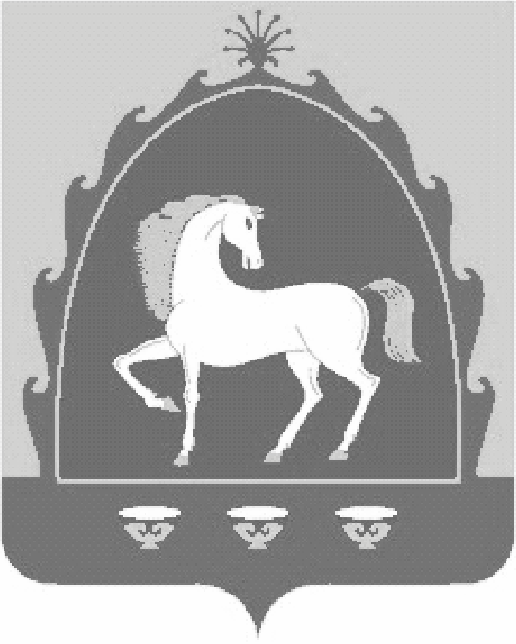 АДМИНИСТРАЦИЯСЕЛЬСКОГО   ПОСЕЛЕНИЯ МЕРЯСОВСКИЙ   СЕЛЬСОВЕТ МУНИЦИПАЛЬНОГО   РАЙОНА БАЙМАКСКИЙ  РАЙОН РЕСПУБЛИКИ БАШКОРТОСТАН453656, Баймакский район,селоМерясово,  ул.А. Игебаева, 1Тел.  8 (34751) 4-28-44Наименование программы:Программа комплексного развития социальной инфраструктуры сельского поселения Мерясовский  сельсовет муниципального района Баймакский  район Республики Башкортостан на 2019-2032 годы.Основание разработки программы:Градостроительный Кодекс Российской Федерации, Федеральный Закон № 131-ФЗ от 06.10.2003 «Об общих принципах организации местного самоуправления в Российской Федерации», Генеральный план сельского поселения Мерясовский сельсовет муниципального района Баймакский  район Республики Башкортостан, Устав сельского поселения Мерясовский сельсовет муниципального района Баймакский  район Республики Башкортостан.Заказчик программы:  Администрация  сельского поселения Мерясовский сельсовет муниципального района Баймакский  район Республики БашкортостанРазработчик программы:Администрация  сельского поселения Мерясовский сельсовет муниципального района Баймакский  район Республики БашкортостанОсновная цель программы:Развитие социальной инфраструктуры сельского поселения Мерясовский сельсовет муниципального района Баймакский  район Республики БашкортостанЗадачи программы:1. Создание правовых, организационных и экономических условий для перехода к устойчивому социальному развитию сельского поселения, эффективной реализации полномочий органов местного самоуправления;2. Развитие и расширение информационно-консультационного и правового обслуживания населения;3. Развитие социальной инфраструктуры, образования, здравоохранения, культуры, физкультуры и спорта: повышение роли физкультуры и спорта в деле профилактики правонарушений, преодоления распространения наркомании и алкоголизма;4.Сохранение объектов культуры и активизация культурной деятельности;5. Развитие личных подсобных хозяйств;6.Создание условий для безопасного проживания населения на территории сельского поселения.7.Содействие в привлечении молодых специалистов в сельское поселение (врачей, учителей, работников культуры, муниципальных служащих);8.Содействие в обеспечении социальной поддержки слабозащищенным слоям населения.Сроки реализации Программы:2019-2032 годыОсновные исполнители программы:- Администрация  сельского поселения Мерясовский сельсовет муниципального района Баймакский  район Республики Башкортостан;- предприятия, организации, предприниматели сельского поселения Мерясовский  сельсовет муниципального района Баймакский  район Республики Башкортостан;- население сельского поселения Мерясовский сельсоветИсточники финансирования Программы (млн. руб.)Программа финансируется  республиканского бюджета-7,87 млн.рубСистема контроля за исполнением Программы:Собрание представителей сельского поселения Мерясовский сельсовет муниципального района Баймакский  район Республики Башкортостан№                п.п.ПоказателиЕдиницаизмеренияСовременное   состояние на 2019 г.На расчетныйсрок 2032г.Общая площадь земель сельского поселения Мерясовский сельсовет в административных границахга9 882,299 882,29в том числе по категориям:1Земель лесного фонда га1940,171940,172Земель водного фондага225,94225,943Земель сельскохозяйственногоиспользованияга3650,473650,474Земель особо охраняемых природных территорийга200,00200,005Земель промышленности, энергетики, связи, земли обороныга110,89112,636Земель транспортага15,5315,537Земель специального назначенияга1,473,478Прочие землига3374,163357,169Земель населенных пунктовга363,66376,92Наименование сельского поселения,  с указанием административного центраНаименование населенных пунктов, входящих в состав сельского поселения	Численность населения населенного пункта, чел.	Расстояние от населенного пункта до административногоцентра, км	Расстояние от населенного пункта до  районного центра, кмСельское поселение Мерясовский  сельсовет муниципального района Баймакский  район Республики Башкортостан,  административный центр – с.Мерясовос. Мерясово818--Сельское поселение Мерясовский  сельсовет муниципального района Баймакский  район Республики Башкортостан,  административный центр – с.Мерясовод. Бахтигареево941221Наименование населенного пунктаЧисло жителей, чел.	Детей от 0 до 6 лет	Детей от 7 до 15 лет	Население трудоспособного возрастаНаселение пенсионного возрастас. Мерясово81890118457157д. Бахтигареево947125433Кол-во жителей всего	914Кол-во жителей трудоспособного возраста	511Количество трудоустроенных жителей	415% работающих от общего кол-ва  жителей	45,4% работающих от жителей трудоспособного возраста81,2Количество дворов257Кол-во дворов, занимающихся ЛПХ	257Кол-во пенсионеров	190№Наименование объектаАдрес МощностьМест/ кол-во книжного фондаГод постройки, площадь кв. м.состояние1Мерясовский  СДКд. Мерясово, ул. Р. Уметбаева, 1300 мест1985 г.Уд.2Мерясовская СБд. Мерясово, ул. Р. Уметбаева, 111186 экз.1985 г.Уд.№Наименование объектаАдрес	Мощность, м2 площ. пола	Состояние123451Футбольное поле (МОБУ ООШ)с.Мерясово,ул.Уметбаева, 2(90х50) 4500м2Хорошее2Волейбольная площадка(МОБУ ООШ)с.Мерясово,ул.Уметбаева, 2(18х9) 162м2удовлетворительное3Спортивный зал(МОБУ ООШ)с.Мерясово,ул.Уметбаева, 2(18х9) 162м2удовлетворительное4Футбольное поле (МОБУ ООШ)с.Мерясово,ул.Уметбаева, 2(90х50) 4500м2удовлетворительное5Спортивная площадкас.Мерясово,ул.Уметбаева, 2(12х13) 156 м2удовлетворительное6Детская площадкас.Мерясово,ул.С.Юлаева,5(20х10)200 м2удовлетворительное№Наименование	АдресМощность, место	Этажность123451МОБУ НОШ – д/с с.Мерясовос.Мерясово,ул.Р.Уметбаева, д.3301№Наименование	АдресСостояние12341ФАП с.Мерясово,ул.Молодежная ,д.1Удовлетворительное2ФАПд.Бахтигареево,ул.Шаймуратова, 4Удовлетворительное№Наименованиена 01.01.2019г 1231Средний состав семьи, чел.	32Общий жилой фонд, м2 общ. площади,   в т.ч.14044муниципальныйчастный-муниципальныйчастный140443Общий жилой фонд на 1 жителя, м2 общ. площади15,34Ветхий жилой фонд, м2 общ. площади-№ позицииНаименованиеЕмкость объектаОчередность строительства4Спортивные площадки0,2 га                      Сущ.№ позицииНаименованиеЕмкость объектаОчередность строительства1Сельский дом культуры с. Мерясово (библиотека)300 местПеревод на газ 2020 год.2.Сельский дом культуры с. Мерясово (библиотека)300 местКапитальный ремонт окон и дверей№ позицииНаименованиеЕмкость объектаОчередность строительства1Баймакский  почтамт ГУП «Почта России»1 окносущ.сохр2 «Башинформсвязь»1 станциясущ. сохр№ позицииНаименованиеЕмкость объектаОчередность строительства1ФАП1 объект Сущ. НаименованиеОценочная стоимость, млн. руб., Планируемое начало строительстваИсточники финансирования1Капитальный ремонт окон и дверей клуба в с.Мерясово0,12 млн. руб.2019 г Бюджет Республики Башкортостан2Перевод электрического отопления на газовый клуба в  с.Мерясово1,0 млн.руб2020 гБюджет Республики Башкортостан2Капитальный ремонт спортивного зала в здании школы  в с.Мерясово0,5 млн. руб.2021г.Бюджет Республики Башкортостан3Перевод электрического отопления на газовый в ФАП  в с.Мерясово1,0 млн.руб2021 г.Бюджет Республики Башкортостан4Капитальный ремонт  (в том числе замена окон на пластиковые) в здании  ФАП в  с.Мерясово1, 05 млн.руб.2020г.Бюджет Республики Башкортостан5Капитальный ремонт здания МОБУ –д/с НОШ с.Мерясово4,2 млн. руб.2022г.Бюджет Республики Башкортостан6Итого:7,87 млн.руб